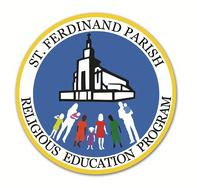 Name of the Student________________________________________________________________                                                   Last                                                               FirstChild’s Date of Birth___________________________   Age__________________ Grade________                                      (mm/dd/yyyy)                                   Place of birth_________________________________Student lives with   Both Parents   Mother   Father   Other____________________________________Has the student had previous religion education? __________________________________________Are the family registered at St. Ferdinand   Yes No   If no, where______________________________Is anything that we need to know? (Allergies, custody, special accommodation, Language barrierPARENTS INFORMATIONFather’s Name____________________________    Mother’s Name______________________________Cell phone________________________________   Cell Phone__________________________________Religion__________________________________    Religion____________________________________Address: __________________________________________________________________________________________________________________________________________________________________Best contact:       Mother Ph      father Ph     Email______________________________________________Student’s Sacramental RecordBaptism____________________________________________________________________________________Church                                                             Date                                                    CityReconcilation_________________________________________________________________________________Church                                                              Date                                                   CityEucharist_____________________________________________________________________________________                                                                                                                   Church                                                             Date                                                   CityCommunion__________________________________________________________________________________Church                                                               Date                                                   CityRegistrationFor new and returning families, we open registration on May 12, to September, one full payment is requested at the time of registration. Classes start on September 15.MassHygiene and modesty are necessary to attend mass. Children will participate actively during assembly (NO pajamas, ripped pants, earpads, cellphones, caps, hats, or shower sandals are allowed).Sacraments recordsAll student must provide Baptismal, Birth certificate, and reconciliation records at the time of register. If you can make copies we will be happy to make it for your convenience.Sacramental preparation/AttendanceIt is 28 classes of preparation one for each year, two years total for communion confirmation and RCIA. Students must be in a mass of 11:30 and dress appropriate. No cellphones allowed during class.TuitionThe cost for one child is $180, Two is $250, 3 or more is $320. Communion $110    Confirmation $140     OCIA $140Prayers Students will expect to learn:K-2 grade (1st Year of Communion) Sign of the Cross, Our Father, Hail Mary, Glory be, genuflecting correctly by the present of the Holy Sacrament.3-5 grade (2nd Year of communion) All above and Act of contrition, Creed, ten Commandments, 7 Sacraments.5-7 grade (1st Year of confirmation) All above and Prayer of the Holy Spirit, spiritual works of mercy, the Beatitudes.8-up (2nd Year of confirmation), All the above, and the five precepts of the church.OCIA (RCIA), All above Prayers.Note: We have special program to teenager and adults who desire to complete their Baptize, Reconciliation, Communion, and Confirmation. Please contact t xaleman@saintferdinand.org  text or call at: 872-216 -0434 or 773-622-3022 Ext 365  Xochilt Aleman: Director Religious Program. (Hablo Español)           Tuition AgreementWe kindly ask for $100 dollars at the time of registration: Full tuition is due before November. If you need payment plan we also offer a three-payment plan. School Office is open 9:00 am to 2:00 pm each Sunday for agreements.Tuition Discounts: Teacher assistant for one year $50-dollar tuition credit, become a Teacher $100-dollar discount (after one year of being teacher assistant) We will prepare you!! All Volunteer, assistant and teacher must have Virtus training.A). - I would like to volunteer to be a assistant teacher for one year __________   Cell____________________B). - I am sorry I cannot help every week but will do when I can       ___________I have read and understand the rules of the program___________________ (initials)Parent Signature_________________________________________________  Catechism begin on September 15, at 9:30 AM On the he programs you can write:CCD 1                1st  of CommunionCCD 2                2nd  year of CommunionCCI  1                 1st grade of ConfirmationCCI  2                 2nd grade of ConfirmationOCIA                 Adults or Teenager who need 2 or 3 sacraments (RICA)Note: Please be sure parent sign at the end of the tuition agreement (Pg.#3) page #2 must give to parents.Thanks for your help.